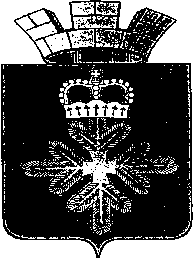 РАСПОРЯЖЕНИЕАДМИНИСТРАЦИИ ГОРОДСКОГО ОКРУГА ПЕЛЫМОб утверждении плана мероприятий («Дорожная карта») по содействию развития конкуренции на территории городского округа Пелым на 2019 годВ целях реализации поручения Губернатора Свердловской области Е.В. Куйвашева от 09.08.2018 № 34647, Указа Президента Российской Федерации от 21.12.2017 № 618 «Об основных направлениях государственной политики по развитию конкуренции», в соответствии с Распоряжением Правительства Российской Федерации от 05.09.2015 № 1738-р «Об утверждении стандарта развития конкуренции в субъектах Российской Федерации», в целях создания условий для развития конкуренции на рынках товаров, работ и услуг на территории городского округа Пелым:1. Утвердить План мероприятий («дорожную карту») по внедрению Стандарта развития конкуренции на территории городского округа Пелым на 2019 год (прилагается).2. Опубликовать настоящее распоряжение в информационной газете «Пелымский вестник» и разместить на официальном сайте городского округа Пелым информационно-телекоммуникационной сети «Интернет». 3. Контроль за выполнением настоящего распоряжения возложить на заместителя главы администрации городского округа Пелым Е.А. Смертину.Глава городского округа Пелым                                                              Ш.Т. Алиевот 29.12.2018 № 265п. Пелым 